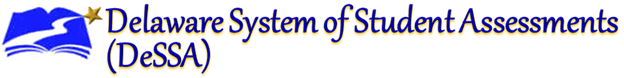 Social Studies Grade 4 Training TestQuestion NumberAnswerDE Content Benchmark1AH.1.4-5a2BH.2.4-5a3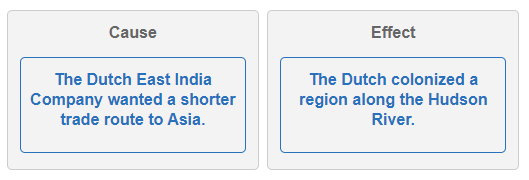 H.1.4-5a4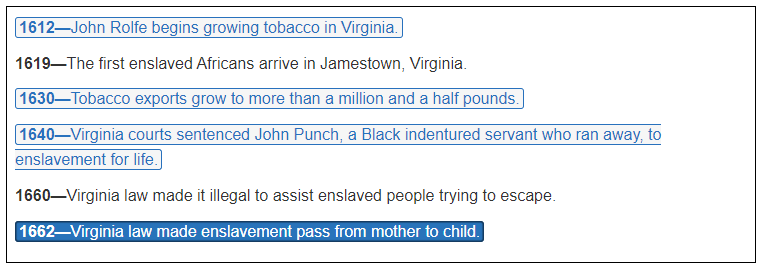 H.2.4-5b5AH.1.4-5a6CH.2.4-5b7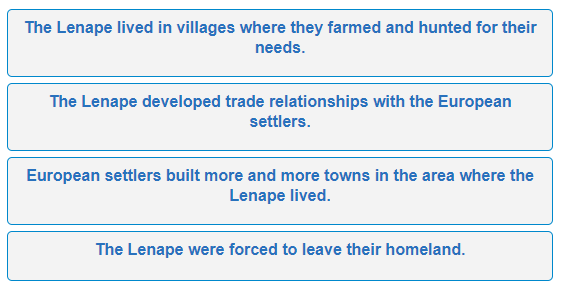 H.1.4-5a8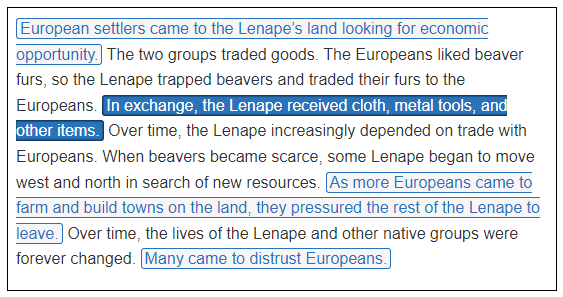 H.1.4-5a9AH.3.4-5a10AH.2.4-5a11DH.2.4-5b12AH.2.4-5a13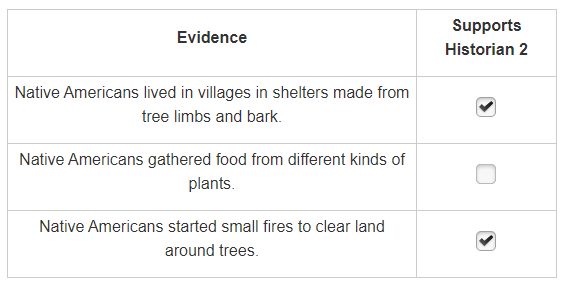 H.3.4-5a14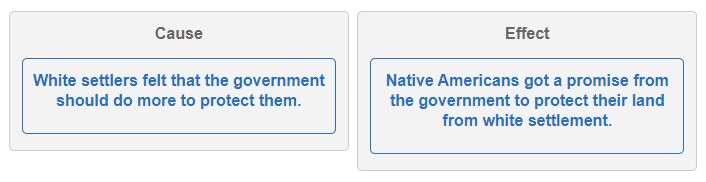 H.1.4-5a15AH.2.4-5a